7 класс№1. Решите числовой ребусРешение:№2. Теплоход проходит путь от А до В по течению за 3 часа, а возвращается обратно за 4 часа. За какое время путь от А до В преодолеет плот?Решение:Пусть v км/ч – собственная скорость теплохода, а х км/ч – скорость течения реки, тогда имеем (v+х) = (v-х) , v = 7х. Время за которое плот преодолеет путь от А до В равно .Ответ: 24 часа.№3. Отец и сын решили перемерить шагами расстояние между двумя деревьями, для чего отошли одновременно от одного и того же дерева. Длина шага отца – 70 см, сына – 56 см. Найти расстояние между этими деревьями, если известно, что следы их совпали 10 раз.Решение: НОК(70;56) = 28028010=2800 смОтвет: 28 м№4. Разрежьте букву Е, изображенную на рис. 1, на пять частей и сложите из них квадрат. Части переворачивать обратной стороной не разрешается.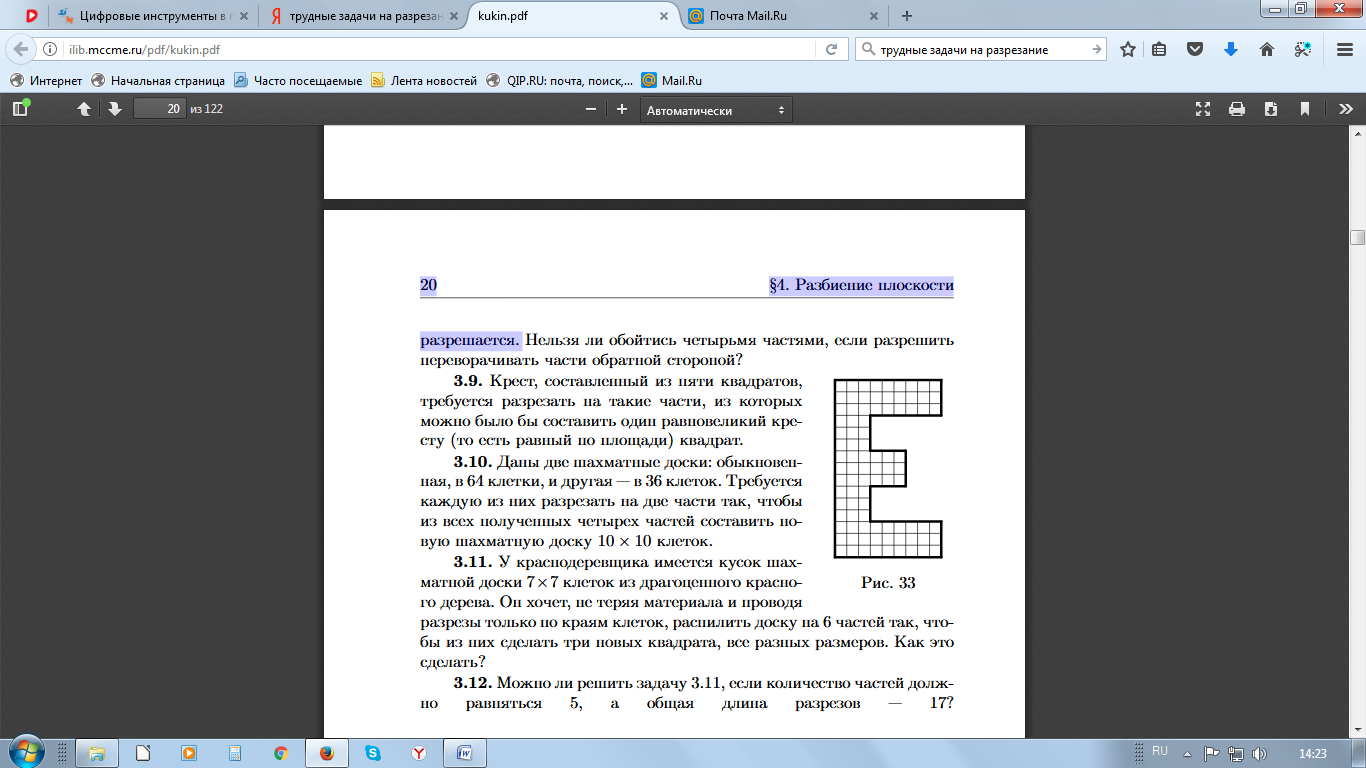        рис.1Решение: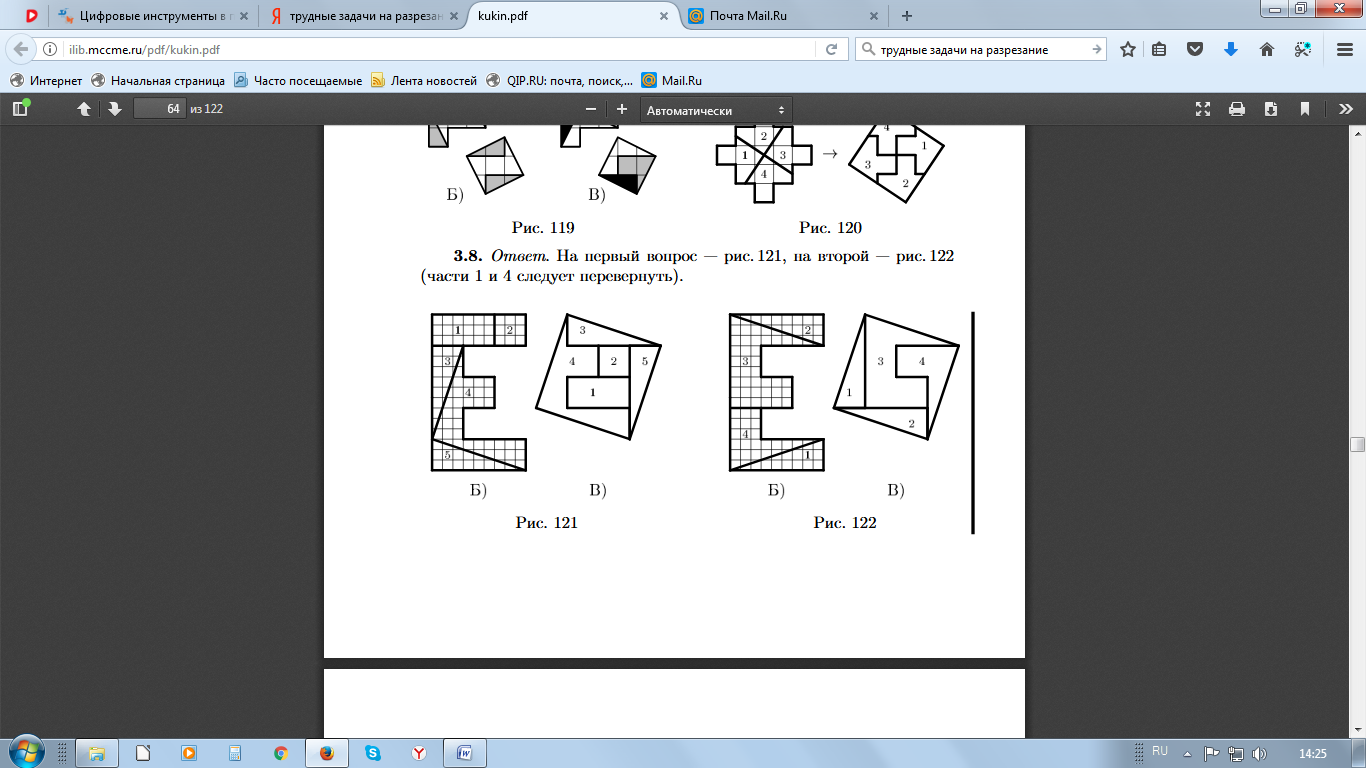 №5. На выпускном балу каждый юноша танцевал по крайней мере с одной девушкой, но никто из юношей не танцевал со всеми девушками, а каждая девушка танцевала по крайней мере с одним юношей, но никто из девушек не танцевал со всеми юношами. Докажите, что среди присутствовавших на балу можно найти двух юношей и двух девушек так, что каждый из двух юношей танцевал лишь с одной из двух девушек, а каждая из этих двух девушек танцевала лишь с одним из этих двух юношей.Решение:Рассмотрим юношу, который танцевал с наибольшим количеством девушек (если таких несколько, то любого из них). Пусть это Вася.Рассмотрим девушку, с которой он не танцевал (по условию, такая есть). Пусть это Маша.Пусть Петя - любой из молодых людей, кто танцевал с Машей. Поскольку количество девушек, с которыми танцевал Петя, не больше количества девушек, которые танцевали с Васей, то Петя танцевал не со всеми девушками, с которыми этот делал Вася. Пусть Лена - одна из них.Вася, Петя, Маша и Лена удовлетворяют условию задачи.ОцениваниеКаждая задача оценивается целым числом баллов от 0 до 7. Итог подводится по сумме баллов, набранных участником.Помимо этого, в методических рекомендациях по проведению олимпиады следует проинформировать жюри муниципального этапа о том, чтоа) любое правильное решение оценивается в 7 баллов. Недопустимо снятие баллов за то, что решение слишком длинное, или за то, что решение школьника отличается от приведенного в методических разработках или от других решений, известных жюри; при проверке работы важно вникнуть в логику рассуждений участника, оценивается степень ее правильности и полноты;б) олимпиадная работа не является контрольной работой участника, поэтому любые исправления в работе, в том числе зачеркивание ранее написанного текста, не являются основанием для снятия баллов; недопустимо снятие баллов в работе за неаккуратность записи решений при ее выполнении;в) баллы не выставляются «за старание участника», в том числе за запись в работе большого по объему текста, не содержащего продвижений в решении задачи;г) победителями олимпиады в одной параллели могут стать несколько участников, набравшие наибольшее количество баллов, поэтому не следует в обязательном порядке «разводить по местам» лучших участников олимпиады.2*9х***5*+*******06239х54956+119512906БаллыПравильность (ошибочность) решения7Полное верное решение.6-7Верное решение. Имеются небольшие недочеты, в целом не влияющие на решение.5-6Решение в целом верное. Однако оно содержит ряд ошибок  либо нерассмотрение отдельных случаев, но может стать правильным после небольших исправлений или дополнений.4Верно рассмотрен один из двух (более сложный) существенных случаев или в задаче типа «оценка + пример» верно получена оценка.2-3Доказаны вспомогательные утверждения, помогающие в решении задачи, или в задаче типа «оценка + пример» верно построен пример.1Рассмотрены отдельные важные случаи при отсутствии решения (или при ошибочном решении).0Решение неверное, продвижения отсутствуют.0Решение отсутствует.